Appendix 7Settlement Area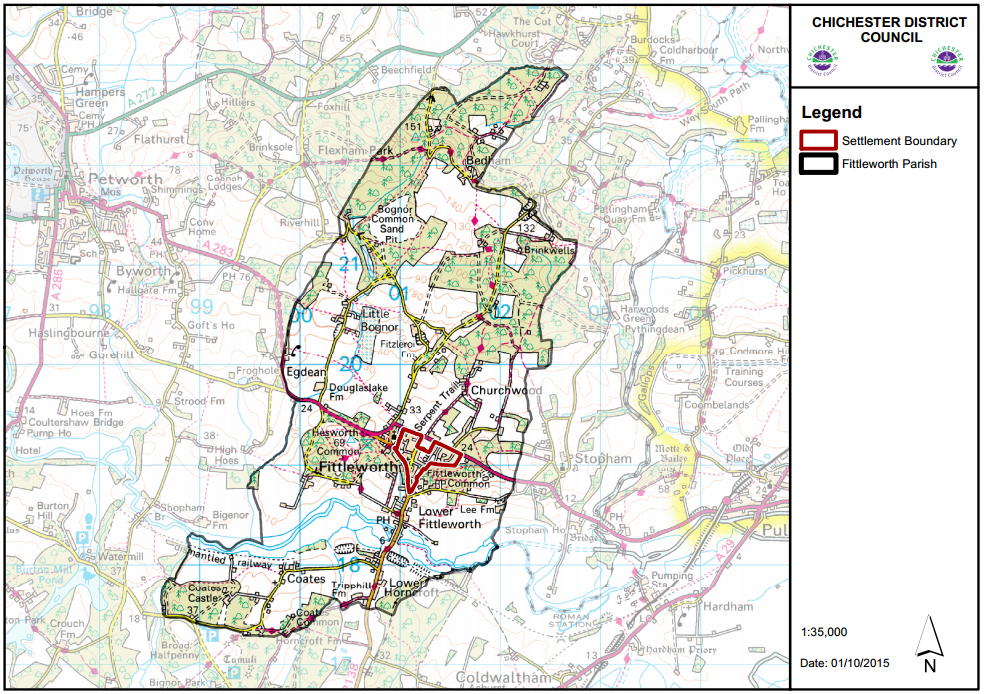 